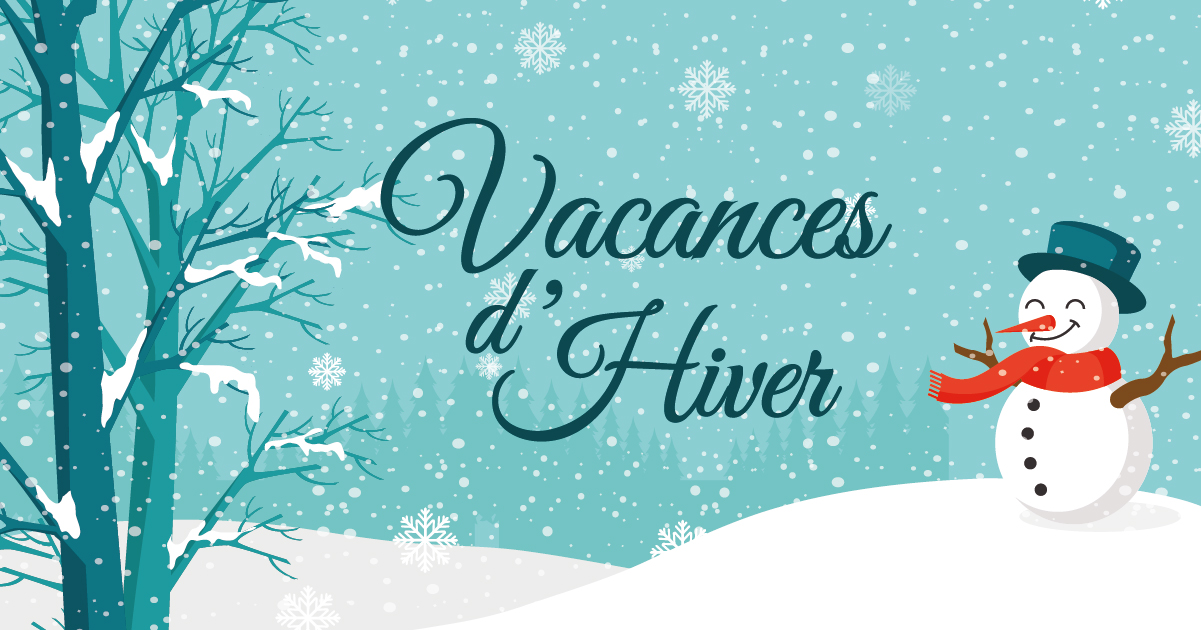 DESIGNATION DU SALARIE  fgtgLISTE DES PARTCIPANTS DONT L’AYANT-DROITInscription remise au c	NomPrénomDate de naissance